Publicado en  el 03/11/2015 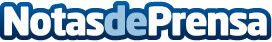 Murcia se convierte en sede de los proyectos LIFE de naturaleza y biodiversidadLa jornada, que se celebra el día 4 en la Consejería de Agua, Agricultura y Medio Ambiente, reúne a una treintena de técnicos de Eslovenia, Bulgaria, Italia, Portugal y España Datos de contacto:Nota de prensa publicada en: https://www.notasdeprensa.es/murcia-se-convierte-en-sede-de-los-proyectos Categorias: Internacional Murcia Ecología http://www.notasdeprensa.es